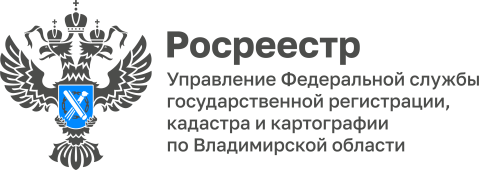 ПРЕСС-РЕЛИЗЗаместитель руководителя Управления Росреестра по Владимирской области принял участие в программе«На первом плане» на телеканале «Вариант»Заместитель руководителя Управления Федеральной службы государственной регистрации, кадастра и картографии по Владимирской области Александр Киреев принял участие в программе «На первом плане» на телеканале «Вариант». Основной темой программы стала реализация на территории Владимирской области Дорожной карты по «бытовой недвижимости». В ходе программы заместитель руководителя областного ведомства рассказал, для чего Росреестром разработана «дорожная карта» по повышению эффективности оказания государственных услуг в сфере государственного кадастрового учета и/или государственной регистрации прав в отношении так называемых объектов бытовой недвижимости, утвержденная Заместителем Председателя Правительства Российской Федерации Маратом Хуснуллиным 11 марта 2022 г. № 2309п-П49. Александр Киреев отметил, что бытовая недвижимость является значимой составляющей экономического и социального развития каждого региона. «К объектам бытовой недвижимости относятся  многоквартирные дома, жилые дома, жилые помещения (квартиры, комнаты), садовые дома, сопутствующие объекты (индивидуальные гаражи, хозяйственные постройки, объекты вспомогательного использования и т.п.), предоставленные для их строительства земельные участки (с видом разрешенного использования для личного подсобного хозяйства, ведения садоводства для собственных нужд, индивидуального жилищного строительства, строительства гражданами гаражей для собственных нужд)», - пояснил Александр Киреев.Также Александр Киреев рассказал о том, что Росреестр последовательно работает над сокращением сроков регистрации, в том числе и в отношении объектов бытовой недвижимости. Чуть больше года назад вступил силу Федеральный закон  от 01.05.2022 № 124-ФЗ «О внесении изменений в Градостроительный кодекс Российской Федерации и отдельные законодательные акты Российской Федерации»", которым сокращены сроки проведения учетно-регистрационных процедур в отношении бытовой недвижимости. Теперь они составляют: пять рабочих дней при подаче документов через офисы МФЦ и три рабочих дня, если документы подаются в электронном виде.«Осуществление государственного кадастрового учета и государственной регистрация прав в отношении бытовой недвижимости в кратчайшие сроки является одним из приоритетных направлений Управления», - отметил Александр Киреев.Запись программы доступна по ссылке: http://variant33.ru/programs/npp_aleksandr_kireev_rosreestr/.Материал подготовлен Управлением Росреестра по Владимирской областиКонтакты для СМИУправление Росреестра по Владимирской областиг. Владимир, ул. Офицерская, д. 33-аОтдел организации, мониторинга и контроля(4922) 45-08-29(4922) 45-08-26